VSAK DAN V TEDNU PREŽIVIM DRUGAČEČETRTEK, 17. 12. 2020SLOVENŠČINA 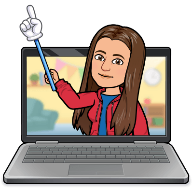 PONOVIMO: ZLOGI V BESEDI, GLASKOVANJE, PRVI TER ZADNJI GLAS, …DANAŠNJO URO BOMO UTRDILI SKUPAJ S POMOČJO POWERPOINTA PREKO ZOOMA. O TOČNI URI ZOOM SREČANJA BOŠ OBVEŠČEN NAKNADNO PREKO E-MAILA.MATEMATIKA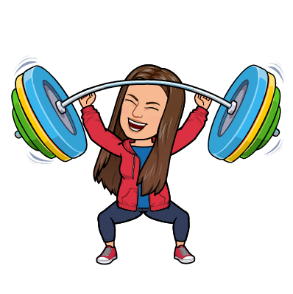 ODŠTEVAMKER TI GRE ODŠTEVANJE SIGURNO IZ DNEVA V DAN BOLJE, BOŠ NADALJEVAL Z ODŠTEVANJEM. DANES REŠI NASLEDNJI DVE STRANI V MODREM DELOVNEM ZVEZKU IN SICER STRAN 77 TER 78.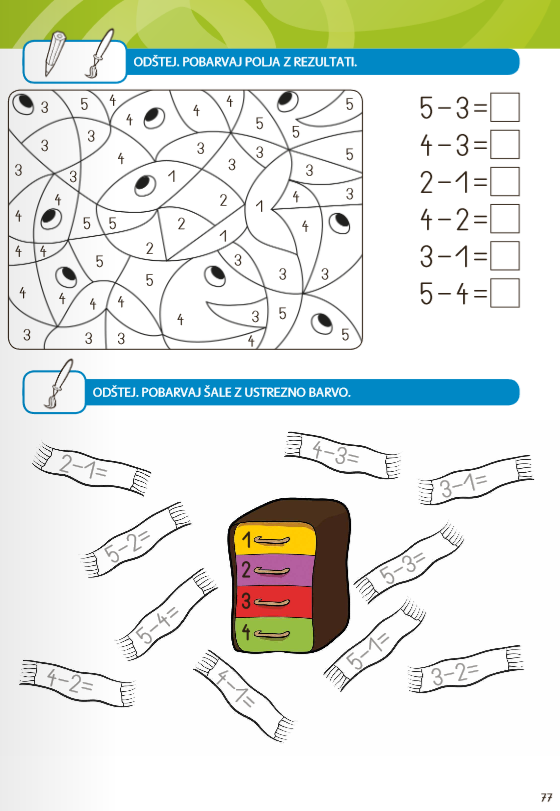 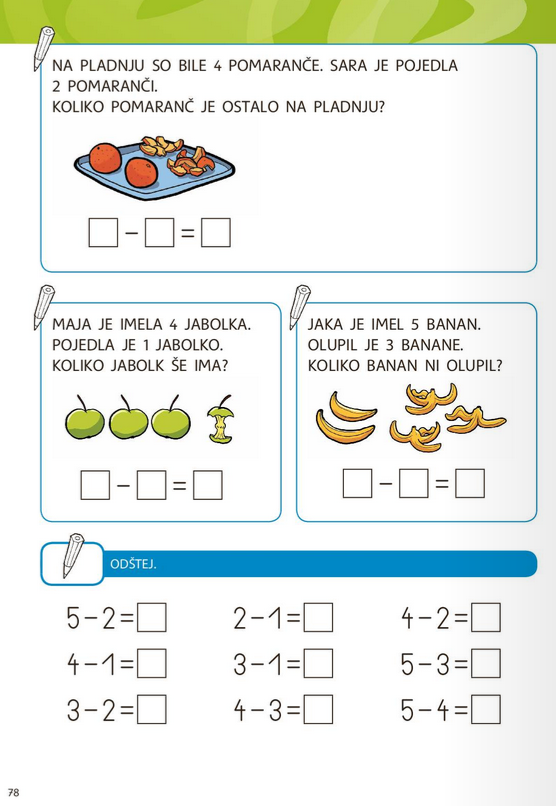 SPOZNAVANJE OKOLJANAJPREJ SI OGLEJ PPT PREDSTAVITEV, KI JO NAJDEŠ NA SPLETNI STRANI ŠOLE.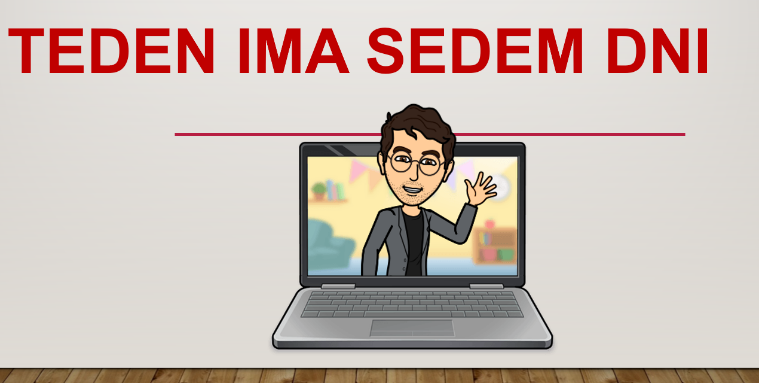 V ZVEZEK TIGERČEK NARIŠI ALI PRILEPI PREGLEDNICO (NAJDEŠ JO V PRILOGI). IZPOLNJEVANJE PREGLEDNICE: VSAK DAN NARIŠI ZNAKE ZA DEJAVNOSTI, KI SI JIH TA DAN POČEL. ZNAKE SI IZMISLI SAM. ZA ISTO DEJAVNOST UPORABLJAJ ENAK ZNAK. NPR. ŠOLSKO DELO – SVINČNIK, IGRANJE S KOCKAMI – KOCKA, NOGOMET – ŽOGA, GLEDANJE TELEVIZIJE – TELEVIZIJA, DELO Z RAČUNALNIKOM - RAČUNALNIK, PEKA PIŠKOTOV – PIŠKOT,...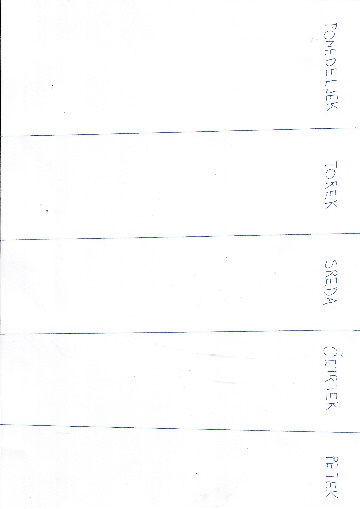 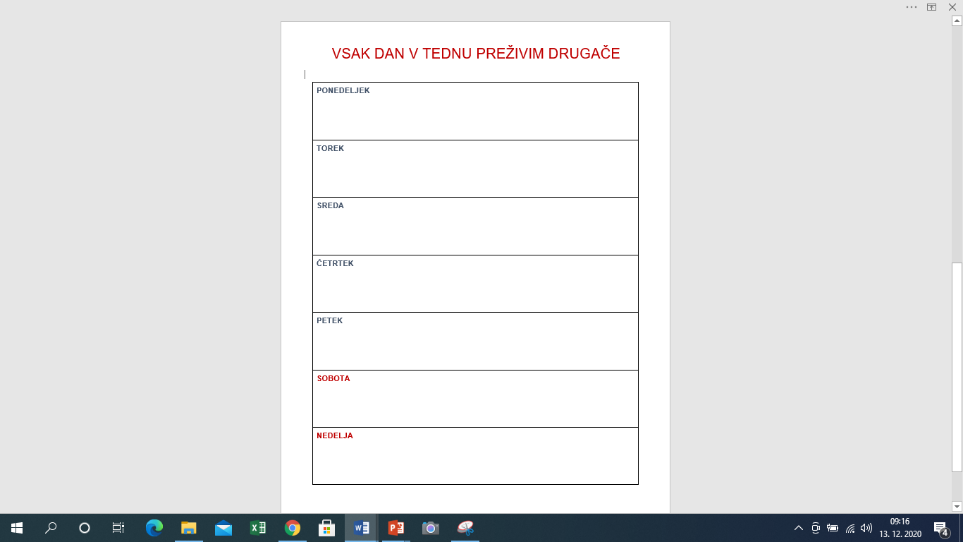 PREGLEDNICO BOŠ IZPOLNJEVAL EN TEDEN. IZPOLNJEVATI ZAČNEŠ DANES, V PONEDELJEK. Starši, vsak dan sproti skupaj preglejte preglednico in se pogovorite o opravljenem delu, npr. Kaj si delal včeraj? Kaj si delal najprej, kaj potem ... (PRILOGA)NAUČI SE DNEVE PO VRSTI IN TAKO, DA POVEŠ, KATERI DAN JE DANES, KATERI JE BIL VČERAJ IN KATERI BO JUTRI. ŠPORTPLESNI DANSEVEDA NE MOREMO BREZ PLESA V TEH ČASIH, ZATO TE V DANAŠNJEM DNEVU ČAKAJO TRIJE PLESNI IZZIVI. LAHKO SE PREIZKUSIŠ V VSEH TREH ALI PA SI IZBEREŠ ENEGA IN GA POSKUŠAŠ ČIM BOLJE IZVESTI. TISTI NAJBOLJ POGUMNI SE LAHKO TUDI POSNAMETE IN DELITE Z MENOJ. NI NAPAČNIH GIBOV, PREPUSTI SE PESMI IN SE ZABAVAJ.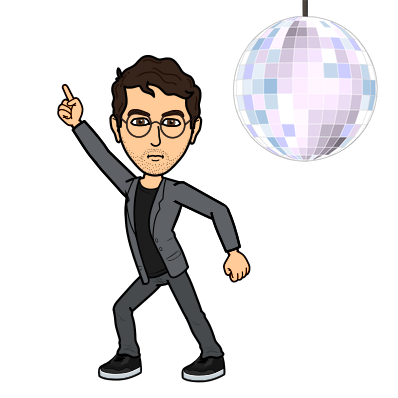 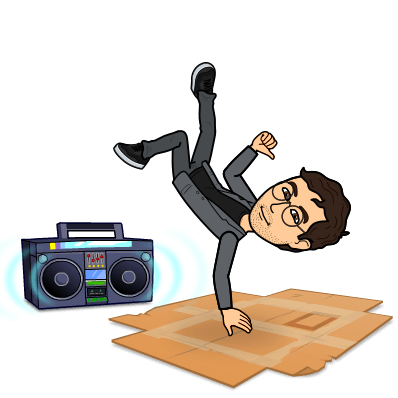 ZA 'KAVBOJCE'https://www.youtube.com/watch?v=W9bNipC2oQw&ab_channel=TIFFANY%27sFunShow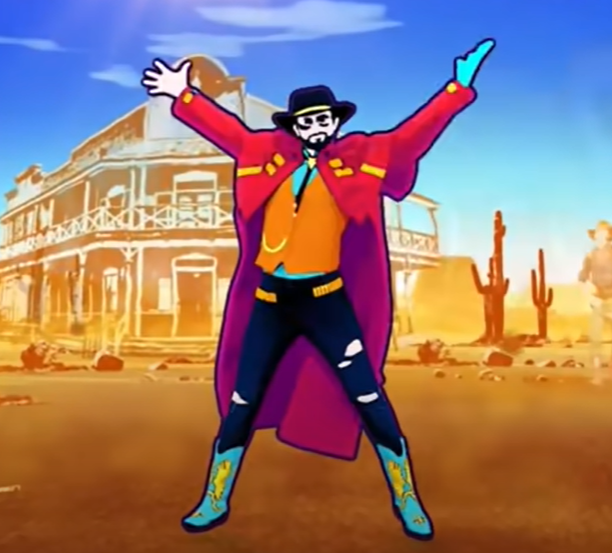 ZA 'PRAZNIČNO RAZPOLOŽENE'https://www.youtube.com/watch?v=8jn_f5tVhR8&ab_channel=Lautino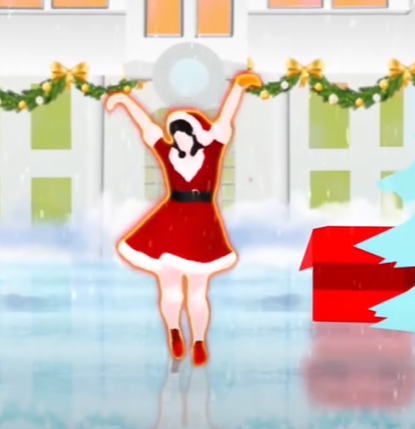 ZA 'VESELJAKE'https://www.youtube.com/watch?v=YCDCwuGcEmA&ab_channel=MaiteUwU99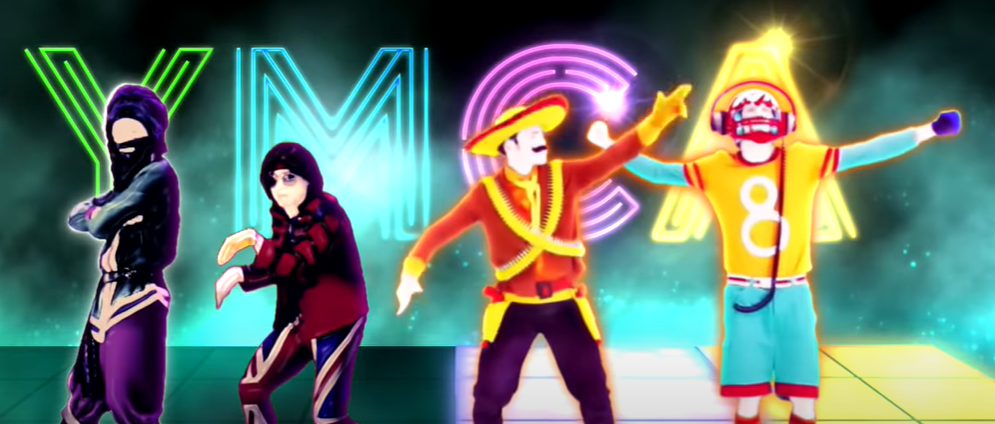 PONEDELJEKTOREKSREDAČETRTEKPETEKSOBOTANEDELJA